                                            IGDTUW Hostel Admission First List: 2022-23(New admission for Out Side Delhi Category and Delhi Category and But outside residence)The following enlisted students are required to appear in person for hostel accommodation for Academic Session 2022-23 from 8th August, 2022 to 10th August, 2022 between 10:00AM - 5:00PM. Hostel fees shall be deposited after completion of Hostel Admission.       At the time of admission student must bring following documents:1. Original marks sheet of qualifying examination2. University admission receipt/freezing status3. Address proof of the candidate4. Medical certificate (if not submit)5. Undertaking by the parents regarding anti ragging (if not submit)6. All required Affidavits Note:           1. Parents are required to be present at the time of admission.           2. Due to unavailability of hostel rooms for the newly admitted PG and PhD Students the hostel                authorities have made few arrangements in Common Room of Krishna Hostel and University Guest                Room of Kaveri Hostel. They may get storage space sharing basis.                                                                                                                                             Hostel Authorities									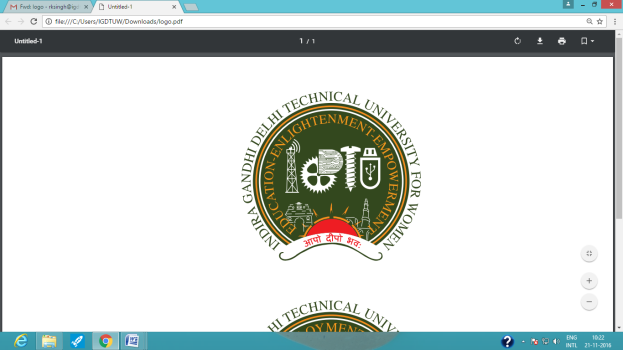 INDIRA GANDHI DELHI TECHNICAL UNIVERSITY FOR WOMEN(ESTABLISHED BY GOVT. OF DELHI VIDE ACT 09 OF 2012)KASHMERE GATE, DELHI-110006.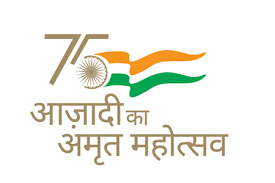 Sl NOStudent NameFather NameCourseSneha KantMr. Moti Lal KantM PlanIsha PandeyMr. Shravan Kumar PandeyM TechAkanksha SinghMr. K.L. SinghM TechMadhusmita PandaMr. Manoj Kumar PandaM TechDeepti GuptaMr. Pawan Kumar GuptaM TechMaliha KhanamMohd Imran KhanM TechKM KajalMr Praveen KumarM.TechGuddi KumariMr. Raju Sah KaseraM.TechAlvia KamalMr. Kamal Raza ShostriMCARiya SinghMr. Dhirendra         SinghMCASimran ChaurasiyaMr. Mohit KumarMCABhavya RaiMr. Bindhyachal RaiMCAAnidhya AgrawalMr. Dinesh AgrawalMCASangita RoyMr. Dinabandhu RoyMCASoumil GayenMr. Surajit GayenMCAPriti KumariMr. Vinod KumarMCAAyushi Rajesh BhawsarMr. Rajesh Tulsidas BhawsarMCASwetaMr. Rajesh KumarMCAAstami HansdaMr. BalaRam HansdaMCAGeetaMr. Sher SInghMCAIshita DixitMr. Yogesh DixitMCAAprajeeta KumariMr. Suraj Nath RamMCAGyan JyotiMr. Chittranjan SinghMBABhavya JoshiMr. Late Dinesh JoshiMBAVartika VermaMr. Rakesh VermaMBARiya KujmariMr. Nagender Kumar SinghMBAJyoti GuptaMr. Dharmendra GuptaPHDPreeti JoshiMr. D.D JoshiPHDChristina HeissnanMr. H. Bharat MeiteiMCAKanchan BoraMr. R.C SinghMCAShivaniMr. Narendra SinghMCAMuskan GuptaMr. Rajeev KumarMCAPooja RanjanMr. Hemant Kumar RanjanMCASonamMr. Ram AutarMCAAnupamaMr. Ravindra Kumar SInghMBAAnjali BhartiMr. Anil Kumar JhaM. TechJuly KumariMr. Awadhesh PrasadPHD